				  	           มิถุนายน  2564เรื่อง	การจัดสรรทุนการศึกษาสำหรับนักเรียนระดับประถมศึกษาตอนปลายที่สนใจเรียนทางสายวิทยาศาสตร์ ประจำปี 2564เรียน   ผู้ว่าราชการจังหวัด ทุกจังหวัดอ้างถึง	หนังสือกรมส่งเสริมการปกครองท้องถิ่น ที่ มท 0816.3/ว 79 ลงวันที่ 15 มกราคม 2564สิ่งที่ส่งมาด้วย	1. พระโอวาทของประธานกรรมการมูลนิธิ	จำนวน  1 ฉบับ			2. รายชื่อนักเรียนที่ได้รับทุนการศึกษา	จำนวน  1 ฉบับ		ตามที่กรมส่งเสริมการปกครองท้องถิ่นได้ขอความร่วมมือจังหวัดดำเนินการคัดเลือกนักเรียน
ที่กำลังศึกษาอยู่ในชั้นประถมศึกษาตอนปลายในสถานศึกษาสังกัดองค์กรปกครองส่วนท้องถิ่นที่สนใจเรียน
ทางสายวิทยาศาสตร์ ด้วยวิธีการประกวดบทความหรือโครงงานทางวิทยาศาสตร์ เพื่อเข้ารับทุนการศึกษาจากมูลนิธิพระบรมราชานุสรณ์พระบาทสมเด็จพระปกเกล้าเจ้าอยู่หัวและสมเด็จพระนางเจ้ารำไพพรรณี ประจำปี 2564 ความละเอียดแจ้งแล้ว นั้นในการนี้ มูลนิธิพระบรมราชานุสรณ์พระบาทสมเด็จพระปกเกล้าเจ้าอยู่หัวและสมเด็จพระนางเจ้า
รำไพพรรณี ได้อนุมัติให้ทุนการศึกษาแก่นักเรียนสังกัดองค์กรปกครองส่วนท้องถิ่น จำนวน 12 ทุน ๆ ละ 2,000 บาท (สองพันบาทถ้วน) ขอความร่วมมือจังหวัดแจ้งองค์กรปกครองส่วนท้องถิ่นที่จัดการศึกษา ประชาสัมพันธ์
ผลการอนุมัติทุนการศึกษาดังกล่าวให้ ครู นักเรียน และผู้ที่เกี่ยวข้องทราบโดยทั่วกัน สำหรับองค์กรปกครองส่วนท้องถิ่นที่มีนักเรียนได้รับทุนการศึกษา ให้ส่งสำเนาสมุดบัญชีธนาคารกรุงไทยสาขาใดก็ได้ โดยใช้ชื่อบัญชี “ชื่อนักเรียนที่ได้รับทุนการศึกษา หรือเพื่อนักเรียนที่ได้รับทุนการศึกษา” ให้กรมส่งเสริมการปกครองท้องถิ่น ภายในวันที่ 2 กรกฎาคม 2564 เพื่อโอนเงินทุนการศึกษาให้นักเรียนที่ได้รับทุนการศึกษาต่อไป รายละเอียดตามสิ่งที่ส่งมาด้วย	จึงเรียนมาเพื่อโปรดพิจารณา						   ขอแสดงความนับถือ              อธิบดีกรมส่งเสริมการปกครองท้องถิ่นกองส่งเสริมและพัฒนาการจัดการศึกษาท้องถิ่นกลุ่มงานส่งเสริมการจัดการศึกษาท้องถิ่นโทร. ๐-๒๒๔๑-๙๐๒2-๓ ต่อ 203 โทรสาร ๐-๒๒๔๑-๙๐๒2-๓ ต่อ 218				  	           มิถุนายน  2564เรื่อง  ขอขอบคุณเรียน  ประธานมูลนิธิพระบรมราชานุสรณ์พระบาทสมเด็จพระปกเกล้าเจ้าอยู่หัวและสมเด็จพระนางเจ้ารำไพพรรณีอ้างถึง	หนังสือมูลนิธิพระบรมราชานุสรณ์พระบาทสมเด็จพระปกเกล้าเจ้าอยู่หัวและสมเด็จพระนางเจ้ารำไพพรรณี
ที่ สผ 0003/ว 534 ลงวันที่ 11 มิถุนายน 2564สิ่งที่ส่งมาด้วย  ใบสำคัญรับเงิน				 			       จำนวน  1 ฉบับ		ตามที่มูลนิธิพระบรมราชานุสรณ์พระบาทสมเด็จพระปกเกล้าเจ้าอยู่หัวและสมเด็จพระนางเจ้ารำไพพรรณี ได้อนุมัติทุนการศึกษาสำหรับนักเรียนระดับประถมศึกษาตอนปลายที่สนใจเรียนทางสายวิทยาศาสตร์ ประจำปี 2564 จำนวน 12 ทุน ๆ ละ 2,000 บาท รวมเป็นเงินทั้งสิ้น 24,000 บาท (สองหมื่นสี่พันบาทถ้วน) ความละเอียดทราบแล้ว นั้นกรมส่งเสริมการปกครองท้องถิ่นและนักเรียนผู้ที่ได้รับทุนการศึกษาทั้ง 12 คน มีความซาบซึ้ง
ในความกรุณาของมูลนิธิพระบรมราชานุสรณ์พระบาทสมเด็จพระปกเกล้าเจ้าอยู่หัวและสมเด็จพระนางเจ้า
รำไพพรรณี ที่ได้สนับสนุนนักเรียนผู้สนใจเรียนทางสายวิทยาศาสตร์ เพื่อเป็นขวัญและกำลังใจในการศึกษา
หาความรู้และพัฒนาตนเอง ขอขอบคุณมูลนิธิพระบรมราชานุสรณ์พระบาทสมเด็จพระปกเกล้าเจ้าอยู่หัว
และสมเด็จพระนางเจ้ารำไพพรรณี มา ณ โอกาสนี้ และได้ส่งใบสำคัญรับเงินทุนการศึกษาแก่นักเรียนระดับประถมศึกษาตอนปลายที่สนใจเรียนทางสายวิทยาศาสตร์ ประจำปี 2564 รายละเอียดตามสิ่งที่ส่งมาด้วย		จึงเรียนมาเพื่อโปรดทราบ						   ขอแสดงความนับถือ                     (นายประยูร  รัตนเสนีย์)              อธิบดีกรมส่งเสริมการปกครองท้องถิ่นกองส่งเสริมและพัฒนาการจัดการศึกษาท้องถิ่นกลุ่มงานส่งเสริมการจัดการศึกษาท้องถิ่นโทร. ๐-๒๒๔๑-๙๐๒2-๓ ต่อ 203 โทรสาร ๐-๒๒๔๑-๙๐๒2-๓ ต่อ 218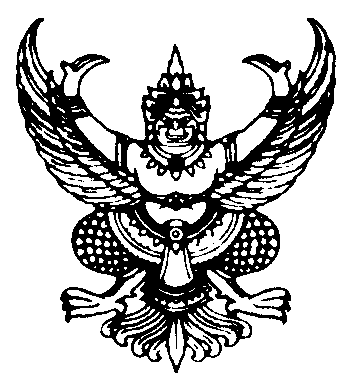 